AN AWARD WINNER INTERNATIONAL ORGANIZATION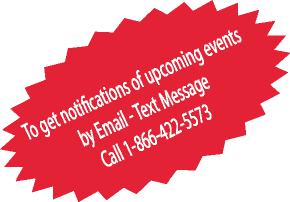 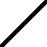 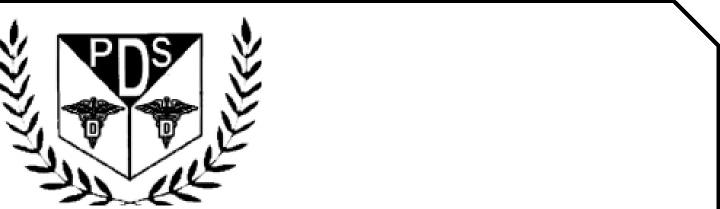 PROMOTING EXCELLENCE IN DENTAL EDUCATION 
Over 7000 Members StrongPresentsA Must attend seminar for you and your staffCALIFORNIA LAW, INFECTION CONTROL & RISK MANAGEMENTBYBIJAL JOSHI ESQ, MARC R LEFFLER DDS ESQ, DR MANOLITA A. TEHQUIET CANNON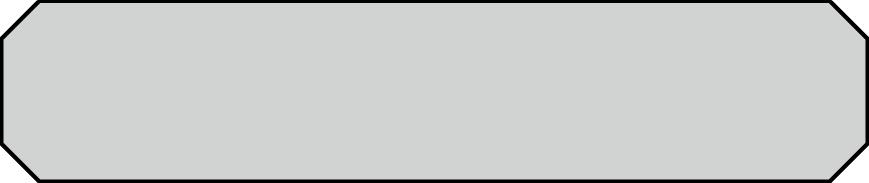 901 VIA SAN CLEMENTE, MONTEBELLO, CA 90640(Please print in capital letters or attach your business card)Name DR/RDH/RDA/DA	Lic noCity	State	ZipCell no ________________ Accept text message yes/no E-Mail________________________________________	 ARE YOU A PDS MEMBER: YES/ NO                                                                                       COMPLIMENTARY BREAKFAST, LUNCH & PARKING INCLUDEDFOR REGISTRATIONCALL TOLL FREE 1-866-422-5573 (1-866-4-CALL-PDS) OR 909-933-9076 
TO REGISTER ONLINE VISIT US ON WWW PDSOCIETY. COM Make check payable to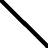 PDS124 EAST F STREET SUITE #8 ONTARIO, CA 91764Dr. D.P. Singh NagraChairman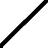 DR BIJAL JOSHIDr. Bijal Joshi is a practicing dentist and a lawyer.  Dr. Joshi has bought and sold her multiple dental practices in California and Florida.  Dr Joshi has been practicing dentistry for over 20 years.  Her law practice is primarily focused on helping dentists with their practice transition, lease agreements, real estate transactions, purchase agreements, corporations, associate agreements and business transactions.   Dr Joshi was also a faculty member at UCLA dental school.  Besides work, Dr Joshi loves to spend time with her two boys, family and friends.  She is a student pilot learning to fly single engine planes at Chino Airport.MARC R.LEFFLER DDS ESQDr. Marc Leffler received his D.D.S. degree from Columbia University, after which he completed residency training in oral and maxillofacial surgery at Bellevue Hospital Center/New York University, subsequently becoming board-certified in oral and maxillofacial surgery. Dr. Leffler then received his law degree from New York Law School, serving as a member and editor of the Law Review, and went on to practice trial law in New York, representing dentists and dental specialists in dental malpractice litigation, dental board disciplinary actions, and peer review proceedings. Outside of professional activities, he serves as a United States Coast Guard Auxiliary Flotilla Commander and a Flotilla Staff Officer. After representing MedPro’s insureds as an attorney for years, he joined MedPro as an oral surgery and dental consultant prior to working in his current position as Dental Risk Solutions Lead. Dr. Leffler regularly provides closed malpractice case study articles, known as Malpractice Minutes, which discuss underlying case facts, the litigation events, and a series of risk management takeaways; these are sent to MedPro insureds, dental students, and specialty residents. Additionally, Dr. Leffler has provided risk management presentations to student groups and dental associations. He works closely with MedPro’s dental risk team to serve the risk needs of insureds. Risk Solutions is an integral commitment of MedPro.MANOLITA ABBY TEH DMD Dr The has more than 30 years’ experience in the dental field. Dr Teh is teaching at Fullerton Dental Assistant School and Downey Unified School District (Downey Adult School) as instructor. Dr The is also BLS Instructor from American Heart Association. Currently member of ADAA (American Dental Assistant Association), CTA (California Teacher Association), table clinic judge in CDA and program director of Fullerton Dental Assistant for continuing education specializing on Infection Control and Dental Practice Act. Dr Teh is former Dental Consultant and Subject Matter Expert on Curriculum Evaluation for RDA Exam for the Dental Board of California. Infection Control Outline: Legal and ethical aspect of infection control procedures. Terms and protocols specified in the regulations of the board regarding the minimum standards for infection control. Sharp management, Waterline maintenance, Regulatory and non-regulatory waste management, California Code of Regulation, Title 16, Section 1005 will be covered in its entirety.EVENT SPONSORED BY PUNJABI DENTAL SOCIETY AND MED-PROCircle one	First	Middle Initial	LastCircle one	First	Middle Initial	LastAddressREGISTRATION FEEOn & after  JULY 14TH , 2024Dentists Non-members$99.00$109.00Members$89.00$99.00Hygienist/R.D.A. Non-members$79.00$89.00Members$69.00$79.00